Инструкция по выполнению работыНа выполнение экзаменационной работы по обществознанию  даётся 150 минут. Работа состоит из двух частей, содержащей 23 заданий. Ответами к 1 части (задания 1-19) являются слово (несколько слов) или последовательность цифр (чисел). Во второй части (задания 20-23)  потребуется дать развернутый ответ. Постарайтесь выполнить как можно больше заданий. Желаем успеха!Запишите слово, пропущенное в схеме.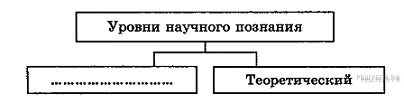 Найдите понятие, которое является обобщающим для всех остальных понятий представленного ниже ряда. Запишите это слово (словосочетание).Судебный прецедент, обычное право, источники права, нормативно-правовой акт, международные правовые акты.Ниже приведен перечень терминов. Все они, за исключением двух, относятся к понятию «общественный прогресс».1) реформа; 2) эволюция; 3) революция; 4) застой; 5) скачок; 6) спад Найдите два термина, «выпадающих» из общего ряда, и запишите в ответ цифры, под которыми они указаны.Найдите в приведенном ниже списке признаки, характеризующие элитарную культуру. Запишите цифры, под которыми они указаны. 1) высокая содержательная сложность2) демократизм3) ориентация на узкий круг ценителей4) широкая рекламная кампания5) соответствие изысканным вкусам6) безграничное самовыражение автораУстановите соответствие между признаком и отраслью культуры, произведения которой он характеризует: к каждой позиции, данной в первом столбце, подберите соответствующую позицию из второго столбца.  Запишите в ответ цифры, расположив их в порядке, соответствующем буквам:Студент работает над рефератом «Признаки индустриального общества». Какие характерные черты индустриального общества из перечисленных ниже он может рассмотреть в своей работе? (Запишите цифры, под которыми эти особенности указаны.) 1) Экономика характеризуется господством сельского хозяйства и примитивного ремесла.2) В политической сфере господствуют церковь и армия.3) Экономической базой общества является промышленность.4) Социальная структура является сословно корпоративной, стабильной.5) Преобладает интенсивная технология.6) В общественных отношениях господствуют право и закон.7. В структуре экономики страны Z в равной мере представлены промышленность и сельское хозяйство. Какие признаки позволяют сделать вывод о том, что в стране Z командная (плановая) экономика? Запишите цифры, под которыми они указаны. 1) преобладание интенсивных факторов экономического роста2) директивное ценообразование3) государственная собственность на большинство средств производства4) развитая инфраструктура5) необходимость решать проблему ограниченности ресурсов6) централизованное управление экономикойУстановите соответствие между видами издержек и статьями затрат фирмы за краткосрочный период: к каждой позиции, данной в первом столбце, подберите соответствующую позицию из второго столбца.  Запишите в ответ цифры, расположив их в порядке, соответствующем буквам:На рынке представлен только один производитель электроэнергии, поставляющий её фирмам и в жилой сектор области Z. Выберите в приведённом ниже списке характеристики данного рынка и запишите цифры, под которыми они указаны. 1) олигополия2) рынок услуг3) региональный рынок4) рынок товаров5) монополия6) рыночный дефицит10. На рисунке отражены изменения спроса на легковые автомобили на соответствующем рынке: линия спроса D переместилась в новое положение D1 (P — цена товара, Q — количество товара). Это перемещение связано, в первую очередь, с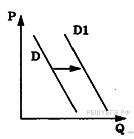 1) совершенствованием технологии производства автомобилей2) уменьшением издержек производителей автомобилей3) уменьшение стоимости услуг общественного транспорта4) увеличением доходов населения5) резким снижением цен на бензин11.  Выберите верные суждения о социализации человека и запишите цифры, под которыми они указаны. 1) Процесс социализации продолжается всю жизнь.2) Социологи различают первичную и вторичную социализацию.3) Главным институтом социализации человека на всех этапах его жизни остается семья.4) Десоциализация представляет собой усвоение одних правил вместо других.5) Социализация предполагает усвоение человеком накопленной обществом культуры.12. В стране П. в ходе социологических опросов, проведённых в 2005 и 2010 годах, предлагалось ответить на следующий вопрос: «Как Вы относитесь к своей работе?» Полученные результаты были занесены в таблицу.Какой вывод можно сделать на основании полученных данных? 1) Доля граждан, вынужденных работать не по специальности, снизилась.2) Доля граждан, чья занятость соответствует полученной специальности, не изменилась.3) Количество респондентов, удовлетворённых своим материальным положением, повысилось.4) Уровень безработицы существенно повысился.5) Доля респондентов, ищущих работу по своей специальности, несколько сократилась.13. Найдите в приведенном списке функции государства. Запишите цифры, под которыми они указаны. 1) политическая2) правоохранительная3) социальная4) демократическая5) этническая14. Установите соответствие между функциями и государственными институтами или должностным лицом в Российской Федерации, которые их исполняют: к каждой позиции, данной в первом столбце, подберите соответствующую позицию из второго столбца.  Запишите в ответ цифры, расположив их в порядке, соответствующем буквам:15. Найдите в приведенном списке отличительные черты тоталитарного политического режима. Запишите цифры, под которыми они указаны. 1) взаимная ответственность государства и общества2) монополия государства на средства массовой информации3) общеобязательная идеология4) централизованная система управления экономикой5) власть подчинена контролю общества16. Что из перечисленного относится к конституционным обязанностям граждан РФ? Запишите цифры, под которыми указаны конституционные обязанности.1) указание своей национальности2) сохранение исторического и культурного наследия3) участие в выборах органов власти4) уплата налогов5) свободное распоряжение своими способностями к труду6) пользование родным языком17. Найдите в приведенном списке отличительные признаки кооператива. Запишите цифры, под которыми они указаны. 1) добровольное объединение граждан на основе членства для совместной производственной или иной хозяйственной деятельности2) устав должен содержать условия о размере паевых взносов членов коммерческой организации3) участником может быть одно лицо, которому в этом случае деятельность коммерческой организации полностью подконтрольна4) генеральный директор на практике чаще всего выступает в качестве единоличного исполнительного органа коммерческой организации 5) высшим органом управления коммерческой организации является общее собрание членов этой организации18. Установите соответствие между видами юридической ответственности и отраслями права: к каждой позиции, данной в первом столбце, подберите соответствующую позицию из второго столбца.  Запишите в ответ цифры, расположив их в порядке, соответствующем буквам:19. Системный администратор фирмы «Арктика» регулярно опаздывает на работу, ссылаясь на пробки на дорогах. Выберите из перечня понятия, термины, имеющие отношение к характеристике данного правонарушения. 1) трудовое право2) административный проступок3) штраф4) дисциплинарная ответственность5) выговор20. Используя обществоведческие знания,1) раскройте смысл понятия «индустриальное общество»;2) составьте два предложения:− одно предложение, содержащее информацию об особенностях социальной структуры индустриального общества;− одно предложение, содержащее информацию о роли науки в индустриальном обществе.21. Статья 7 Конституции РФ указывает: «Россия — социальное государство». Укажите и проиллюстрируйте тремя примерами социальные права граждан РФ. (Каждый пример должен быть сформулирован развёрнуто).22. Школы страны Z дают старшеклассникам право определять программу собственного обучения, при этом внимательно следя, чтобы выбранный объём нагрузки не вредил здоровью учеников. Учащиеся также могут обучаться посредством современных компьютерных технологий. Какие тенденции в развитии образования прослеживаются в стране Z? Назовите две тенденции и подтвердите их наличие, опираясь на текст условия задачи.23. Используя обществоведческие знания, составьте сложный план, позволяющий раскрыть по существу тему «Гражданство в РФ». План должен содержать не менее трех пунктов, из которых два или более детализированы в подпунктах.ПРИЗНАКОТРАСЛЬ КУЛЬТУРЫА) образностьБ) логическая целостностьВ) художественный языкГ) чувственно-эмоциональное отражение мираД) обоснованность1) наука2) искусствоAБВГДСТАТЬИ ЗАТРАТВИДЫ ИЗДЕРЖЕКА) арендная плата за зданиеБ) транспортные расходыВ) сдельная зарплата рабочихГ) плата за электроэнергию1) постоянные издержки2) переменные издержкиAБВГВарианты ответа2005, %2010, %Я поступил на работу по призванию и в соответствии с полученнойспециальностью.3620Я работаю не по специальности, но должен обеспечивать семью.4055Мне нравится моя работа, я вполне доволен заработком.710В данный момент я не могу найти работу по специальности, жду подходящей вакансии.1715ФУНКЦИИГОСУДАРСТВЕННЫЕ ИНСТИТУТЫ И ДОЛЖНОСТНОЕ ЛИЦОА) назначает выборы Президента РФБ) издаёт указы и распоряженияВ) решает вопрос о доверии ПравительствуГ) возглавляет государствоД) представляет государство в международных отношениях1) Президент РФ2) Совет Федерации3) Государственная Дума РФAБВГДВИДЫ ЮРИДИЧЕСКОЙ ОТВЕТСТВЕННОСТИОТРАСЛИ ПРАВАА) запрет на посещение мест проведения официальных спортивных соревнований в дни их проведенияБ) взыскание неустойкиВ) компенсация морального вредаГ) лишение специального праваД) дисквалификацияЕ) конфискация орудия совершения правонарушения1) гражданское право2) административное правоAБВГДЕ